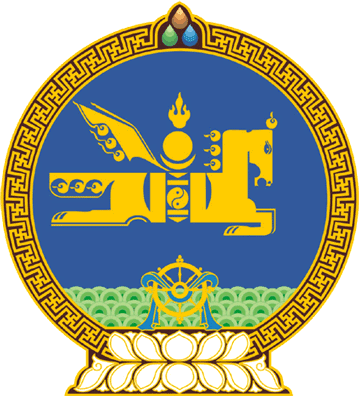 МОНГОЛ УЛСЫН ИХ ХУРЛЫНТОГТООЛ2018 оны 01 сарын 26 өдөр     		            Дугаар 14                     Төрийн ордон, Улаанбаатар хот   Бүгд Найрамдах Жибути Улстай    дипломат харилцаа тогтоох тухайМонгол Улсын Үндсэн хуулийн Хорин тавдугаар зүйлийн 1 дэх хэсгийн 15 дахь заалтыг үндэслэн Монгол Улсын Их Хурлаас ТОГТООХ нь: 1.Бүгд Найрамдах Жибути Улстай дипломат харилцаа тогтоосугай. 	МОНГОЛ УЛСЫН 	ИХ ХУРЛЫН ДАРГА 					          М.ЭНХБОЛД